第２５回岩手県知事杯カーリング大会開催要項１．大会名称　　　　第２５回岩手県知事杯カーリング大会２．主　　催　　　　県北広域振興局(予定)岩手県カーリング協会３．主　　管　　　　カシオペアカーリング協会４．日　　時　　　　令和６年１月１３日（土）・１４日（日）５．会　　場　　　　岩手県立県北青少年の家　　　　　　　　　岩手県二戸市仁左平字放森６１-３５TEL ０１９５−２３−９５１１６．参加資格　　　　岩手県内のカーリング愛好者７．競技規則　　　　（公社）日本カーリング協会競技規則及び本大会競技規則による８．参 加 料　　　　一般　　　　１人 ３，０００円　　　　　　　　　　高校生以下　１人 １，５００円　　　　　　　　　　保険料・会場使用料（電気料）含む９．参加チーム　　　１０チーム		    定数を超える場合は抽選にて参加チームを決定します。10．競技方法　　　　チーム数により決定し、試合形式・タイムテーブルは後日公表します。ジュニア・一般の参加部門の区別を設けず、男女混合の試合となります。男女ミックスや一般ジュニアのミックスも可とします。　　　　　　　　　　主催者が組合せ抽選を行う場合がありますのでご了承ください。11．表　　彰　　　　優勝・準優勝・第３位までを表彰する。12．日　　程　　　　１月１３日（土）　８：２０～１０：３０　受付　　　　　　　　　　　　　　　　　　　　８：４０〜１８：３０　試合			　　１２：４５〜１２：５５　開会式１４日（日）　８：００〜１７：３０　試合　　　　　　１７：３０〜１８：００　閉会式　　　　　　　　　　詳細のスケジュールは参加チーム決定後にお知らせします。参加チーム数等によりスケジュールが変更になる場合があります。13．申し込み　　　　受付期間は１２月１8日（月）から１２月３０日（土）までとします。参加申し込みフォーム（Googleフォーム）よりお申し込みください。　　　　　　　　　　申し込みフォームURL https://forms.gle/sSzWHGCEBsA5nPeM8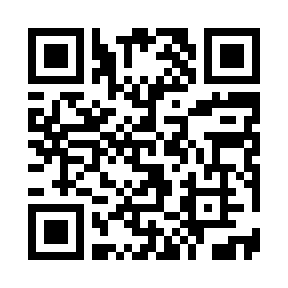 14．お問合せ　　　　カシオペアカーリング協会 事務局E-mail　cca@779.jp